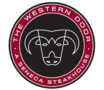 The Western Door - Seneca Niagara Resort & CasinoHard SeltzerDraughtBottleWhite Claw "Black Cherry"Hard SeltzerWhite Claw10 GlassWhite Claw "Mango"Hard SeltzerWhite Claw10 GlassBig Ditch "Hayburner"American IPABig Ditch Brewing Company8 GlassBlue MoonWitbierCoors Brewing Company8 GlassEllicottville "Blueberry Wheat Ale"Fruit BeerEllicotville Brewing Co.8 GlassGreat Lakes "Eliot Ness"Vienna LagerGreat Lakes Brewing Co.9 GlassGuinness "Draught"Irish Dry StoutGuinness Ltd.8 GlassHamburg "Irish Red"Irish Red AleHamburg Brewing Company8 GlassSam Adams "Cold Snap"WitbierBoston Beer Company (Samuel Adams)8 GlassStella ArtoisEuropean LagerStella Artois8 GlassBud LightLight LagerAnheuser-Busch Inc.8 BottleBudweiserAmerican Adjunct LagerAnheuser-Busch Inc.8 BottleCoors LightLight LagerCoors Brewing Company8 BottleCoronaLite American LagerGrupo Modelo S.A. de C.V.8 BottleCorona PremierAmerican Light LagerGrupo Modelo S.A. de C.V.8 BottleHeineken LagerEuropean LagerHeineken Nederland9 BottleLabatt BlueAmerican Adjunct LagerLabatt Brewing Company8 BottleLabatt Blue "Light"Light LagerLabatt Brewing Company7 BottleLabatt Blue "Non-Alcoholic"Low Alcohol BeerLabatt Brewing Company6 BottleMichelob UltraLite American LagerAnheuser-Busch Inc.8 BottleMiller LiteLite American LagerMiller Brewing Co.8 BottleMolson Canadian LagerLight LagerMolson Breweries Of Canada. Ltd.8 BottleStella ArtoisEuropean LagerStella Artois9 Bottle